Príloha č. 1 k Rozhodnutiu  č.: 040/R/20-SPÍSOMNÁ INFORMÁCIA PRE POUŽÍVATEĽA = ETIKETANázov vet. prípravku	:	Beaphar Papick SprayVýrobca	:	Beaphar B.V., Drostenkamp 3, 8100AA, Raalte, Holandsko. Držiteľ rozhodnutia	: 	Beaphar B.V., Drostenkamp 3, 8100AA, Raalte, Holandsko. Zloženie	:	Esenciálne oleje 0,512 %, zahusťovadlá 1,023 %, metylénchlorid 16,853 %, rozpúšťadla 39,358 %, propelant 42,250 %.		Obsahuje: cesnakový olej (Allium sativum)Popis vet. prípravku	:	Bezfarebná olejovitá kvapalina.Druh a kategóriazvierat	:	Exotické vtáky.Charakteristika	:	Prípravok pôsobí na základe horkých látok, ktoré sú neškodné pre zvieratá a ľudí. Odporúčame používať Papick sprej v kombinácii s Paganol vitamínmi pre zdravé a krásne operenie.Oblasť použitia	:	Papick Spray – sprej proti vyšklbávaniu peria. Pomáha predchádzať vyšklbávaniu peria malým a veľkým papagájov a inému okrasnému a spevavému vtáctvu. Spôsob použitia	:	Pred použitím dôkladne pretrepte. Papagája denne postriekajte zo vzdialenosti približne 25 cm. Vyhnite sa oblasti hlavy a najmä očí. Nepoužívajte na mláďatá. Nežiaduce účinky	:	Nie sú známe.Upozornenia	:	Len na vonkajšie použitie. Nepoužívajte na poranenú kožu. Pri aplikácii použite ochranné rukavice. Používajte v dobre vetraných priestoroch. Zabráňte kontaktu s očami. V prípade zasiahnutia, vypláchnite oči čistou vodou. 		Nebezpečenstvo:		Zaistite maximálnu opatrnosť pri manipulácii, zabráňte poškodeniu obalu. 		Mimoriadne horľavý aerosól.		Nádoba je pod tlakom: pri zahrievaní sa môže roztrhnúť. 		Neprepichujte alebo nespaľujte ju, a to ani po spotrebovaní obsahu.		Uchovávajte mimo dosahu tepla, horúcich povrchov, iskier, otvoreného ohňa a iných zdrojov zapálenia. Nefajčite.		Chráňte pred slnečným žiarením. 		Nevystavujte teplotám nad 50°C / 122°F. 		Nestriekajte na otvorený oheň ani iný zdroj zapálenia. 		Zabráňte vdychovaniu aerosólov.		Uchovávajte mimo dosahu detí. 		Uchovávajte oddelene od potravín, nápojov a krmív.		Ak je potrebná lekárska pomoc, majte k dispozícii obal alebo etiketu výrobku.		Nestriekajte do očí a nepoužívajte na podráždenú pokožku. 		Používajte na účel, pre ktorý je určený. 		Škodlivý pre vodné organizmy s dlhodobými účinkami. Zabráňte uvoľneniu do životného prostredia.  Veľkosť balenia	:	200 ml.Spôsob uchovávania	:	Uchovávajte pri izbovej teplote. Uchovávajte mimo dohľadu a dosahu detí. Čas použiteľnosti	:	3 roky.  Označenie	:	Len pre zvieratá.Likvidácia obalu	:	Prázdny obal a nespotrebovaný výrobok nevhadzujte do netriedeného komunálneho odpadu. Do zberne odpadov k recyklácii odovzdávajte iba úplne vyprázdnené balenie. Likvidujte podľa miestnych právnych predpisov. 	Bez predpisu veterinárneho lekára.Schvaľovacie číslo: 040/R/20-SČ. šarže / Spotrebujte do:Piktogramy: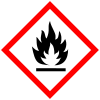 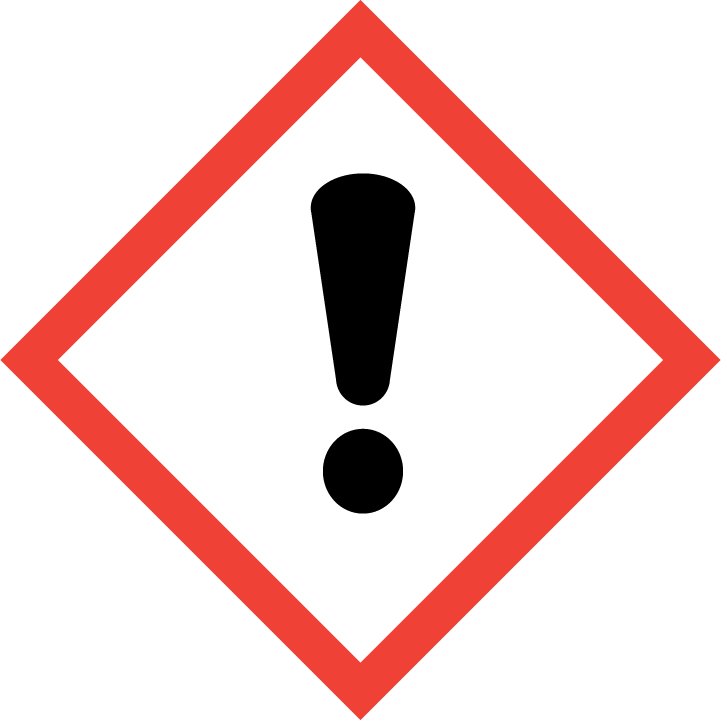 